9:05-9:309:30-10:30 Live on Teams 10.00am9:30-10:30 Live on Teams 10.00am10:45-12:00Live on Teams 11.30am10:45-12:00Live on Teams 11.30am10:45-12:00Live on Teams 11.30am1:15-3.10 Live on Teams 2.45pm1:15-3.10 Live on Teams 2.45pm1:15-3.10 Live on Teams 2.45pmMMrs Cole Assembly English Introduction to the Hodgeheg & Chapter 1Reading to someone at home.  YoutubeJoe WicksWorkoutMaths Multiply 2 digits by 1 digit (2)Maths Multiply 2 digits by 1 digit (2)SpellingsWeekly grid – complete each column daily. Complete additional spelling activities in the folder.SpellingsWeekly grid – complete each column daily. Complete additional spelling activities in the folder.SpellingsWeekly grid – complete each column daily. Complete additional spelling activities in the folder.    TAssemblyMrs AllenMathsDivide 2 digits by 1 digit (1)MathsDivide 2 digits by 1 digit (1)SPAGApostrophes (2)SPAGApostrophes (2)Reading to someone at homeBig Write 3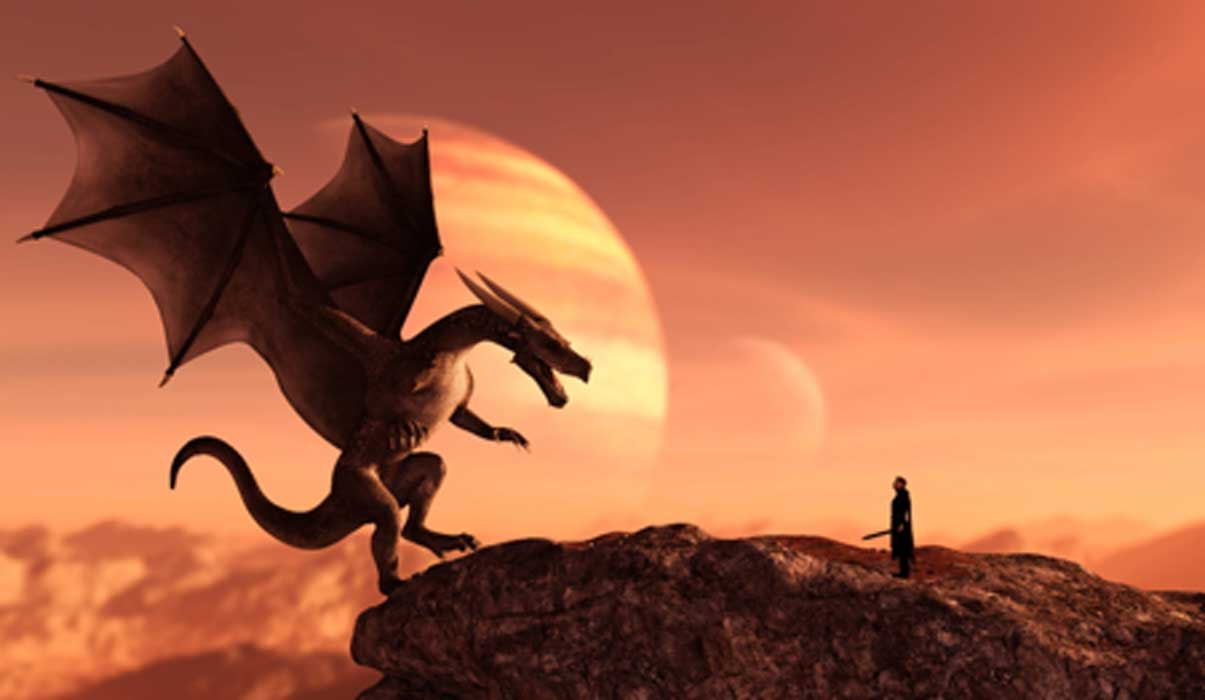 Big Write 3Big Write 3   WAssembly Mr GresswellMaths Divide 2 digits by 1 digit (2)Maths Divide 2 digits by 1 digit (2)English Hodgeheg Chapter 2 English Hodgeheg Chapter 2 HandwritingPhonicsComplete activities in the Phonics channel. Make sure you complete the correct activities for your group.PhonicsComplete activities in the Phonics channel. Make sure you complete the correct activities for your group.PhonicsComplete activities in the Phonics channel. Make sure you complete the correct activities for your group.    TGo noodle (YouTube)English Lesson Hodgeheg Chapter 3English Lesson Hodgeheg Chapter 3Geography/ArtMap skillsGeography/ArtMap skillsGeography/ArtMap skillsPEBerkshire virtual games Fitness FrenzyChallenge 3PEBerkshire virtual games Fitness FrenzyChallenge 3ArtA natural Hedgehog    FJoe WicksTimes Tables Test MathsActivity 1 – No worksheet. Divide 100 into 2, 4, 5, 10 equal parts.Times Tables Test MathsActivity 1 – No worksheet. Divide 100 into 2, 4, 5, 10 equal parts.Science Tails and Toes Science Tails and Toes Reading to someone at homeLIVE Aquarium Lesson 3Golden TimeDo something you enjoy!Golden TimeDo something you enjoy!